MEDIA CONTACT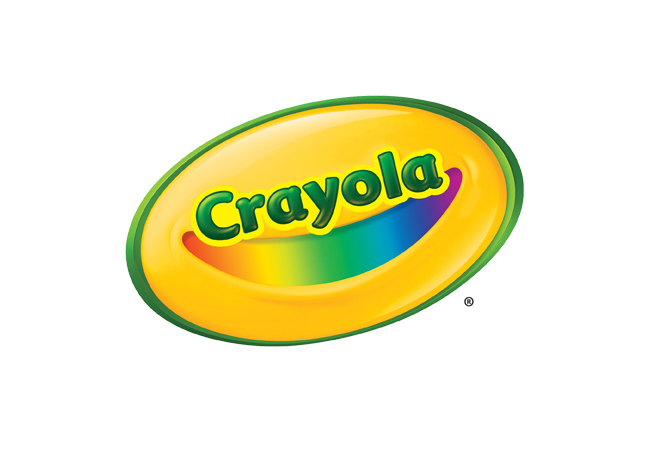 Erika MerklingerCrayolaeamerklinger@crayola.com (610) 253-6272 ext. 4625Jaclyn GiulianoGolin for Crayolajgiuliano@golin.com  +1 212.373.6070Crayola Glitter Dots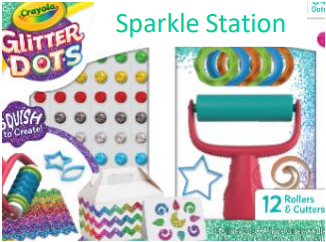 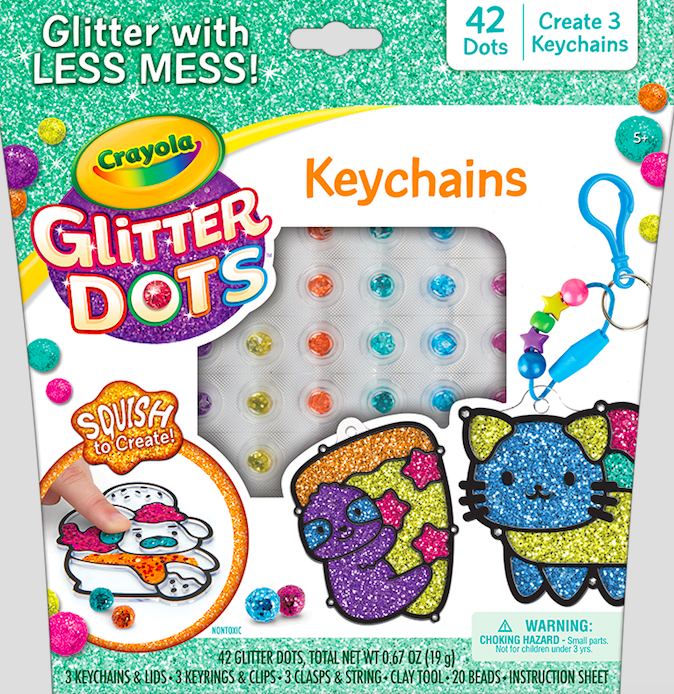 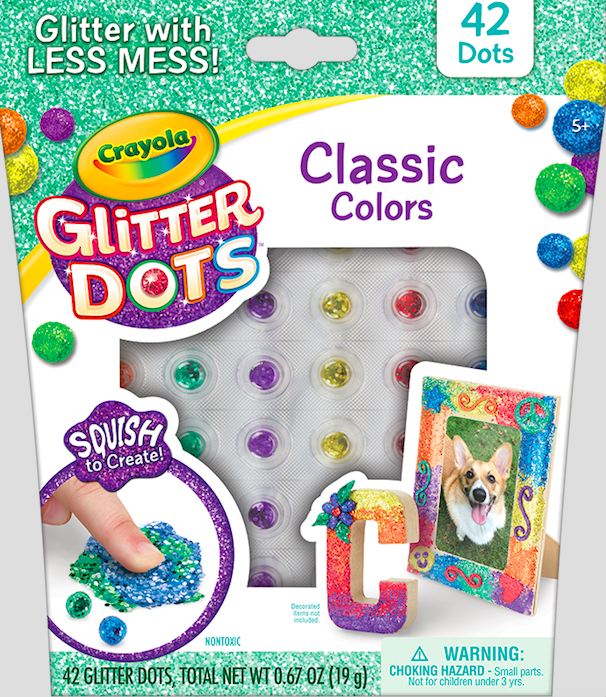 With Crayola Glitter Dots, kids can create with glitter in a whole new way, without all the mess! Just squish each dot to create glitter-infused outputs. Each dot contains a special coating so the glitter stays in the dot and not on your hands! Glitter dots are easy to use and versatile for any type of craft or project – they can be used on a variety of surfaces including paper, wood, craft foam, felt and more. Glitter dots are available in a variety of ways: Glitter Dots Single Packs ($4.99): Contains 42 dots each and comes in three different color palettes Glitter Dots Activity Kits ($9.99):  Each kit focuses on one activity using Glitter Dots; activities include creating keychains, stickers, mosaics, and sparkly signs. Kits include 42 Glitter Dots.Glitter Dots Sparkle Station ($19.99): Comes with 84 dots and gives kids all the tools they need to squish, roll, and cut custom glitter dot creations that can be applied to a variety of surfaces  BENEFITSGlittery Fun With Less Mess: Kids love to play with glitter but traditional glitter and glue can be messy; with Glitter Dots, the glitter is contained in the dots, providing a perfect less mess solution for moms and kids.Color Variety for Custom Creations: Glitter Dots are available in 13 different sparkly colors and three different color palettes; classic, tropical and boldEndless Possibilities to Create: Glitter Dots will adhere to a variety of surfaces including paper, wood, felt, paper mache, fabrics, craft foam and moreTARGET AUDIENCE Children aged five years and older  WHERE TO BUYPrice: $4.99-$19.99Available at Crayola.com and retailers nationwide in August 2019